Rocky Minor Hockey AssociationBoard Meeting January 7, 2020Rocky Christensen Sports & Wellness CenterIn Attendance: Wes Tomyn, Scott Austad, Trisha Datema, Jordan McCrindle, Corrie-Jo Robinson, Wendall Mason, Cary Madsen, Carrie OpdenDries, Jen Klassen, Kelsey BairdAbsent: Tracy Vanderaa, Toni Alexander, Jayme Baird, Erin Verhaeghe, Kiza TrenthamCall to Order: 6:06pmAdditions to the Agenda: Jen has a suggestion for evaluations, added to new business. Scott motioned to accept the agenda with additions. Wendall seconded, motion carried.Secretary:Past meeting minutes &/or motions. Wes asked if everyone received and read the email with the minutes from the December 3, 2019 meeting, everyone responded yes. Trish made a motion to accept the December 3, 2019 meeting minutes. Corrie-Jo seconded. Motion carried.President’s Report: Wes will need to step out for a conference call regarding the provincial tournament at 7pm.A discussion regarding letters from upset people was had. It needs to be understood that if you have a complaint, the association takes all written communication seriously, however, there must be a name associated with any letter to have any course of action taken.Vice President’s Report: A discussion was had on who should have the final say on where teams are placed in tiering. Scott made a motion that the Vice President and Coach Coordinator will make the final decision, after a discussion with the coaching staff, as to the placement of teams in their tiers. Wendall seconded, motion carried.A discussion was had on RMHA tournaments specifically for the Bantam and Midget divisions. Scott made a motion that RMHA will NOT host tournaments for the Bantam & Midget divisions in the 2020-21 season. This decision is subject to re-visitation the following season. Wendall seconded, motion carried.RMHA is hosting Atom AA minor provincials, March 19-22, 2020. The first official meeting for the Provincial Committee will be January 13, 2020. Rob Sims is the provincial chairperson.Treasurer’s Report: Jordan received Toni’s ice cost report and cheque registry but has not had time to go over it.No financials to report yet.Team balances are done and caught up now.Office Manager’s Report: Absent-Trish presented what Toni sent in her email.The ice costs are on track with the budget.Awards night will be February 25, 2020. We need to have a budget for what Jordan is allowed to spend. Jordan will look in to what funds were spent on awards night for the draws and send an email for everyone to vote on.Registrar’s Report: Absent-nothing to reportCoach Coordinator’s Report: There has been one parent suspension handed out in December.There have been some issues that have been dealt with or are currently being dealt with. At this point, one ‘B’ player has quit, and one ‘A’ player has asked to play on the ‘B’ team. RMHA is waiting on approval from H/A for the movement on this player. There was a ‘parent only’ meeting had with the PeeWee A parents, Scott & Wendall, which seemed to have gone over well. Wendall will follow up with this team to see how things are going. Referee in Chief: Cary just received the ref report books.Clinic & Risk Management Coordinator: Nothing to reportDirectors:Midget:A goalie has quit on the ‘A’ teamThe teams want to know if RMHA would give them some money so they can have a party/celebration for the third year players, like a team supper after their last game? -A discussion was held on what kind of party and if alcohol would be present at said party. RMHA will not give money for a celebration/party, the retirement jerseys is what the association does to recognize the third year midget players.If the teams decide to help out the Bantam teams with their tournament, will the get a kickback? NOBantam: nothing to reportPeeWee: see Coach coordinator’s reportAtom: nothing to reportNovice:Kelsey suggested that the novice and initiation host a jamboree together next year, instead of 2 separate events.There are 5 to 7 teams in each tier, the retiering after Christmas was not necessaryInitiation: There is an attendance issue being dealt with at the team level for now.New Business:A discussion was had on head coaches filling out a report/questionnaire on players at the end of the season to pass on to next years coaches, whoever that might be. Next Meeting: February 4, 2020 at 6pm in the Rotary Room (pending availability)Motion made by Trish to adjourn the meeting. Seconded by Wendall. Meeting adjourned at 8:19pm.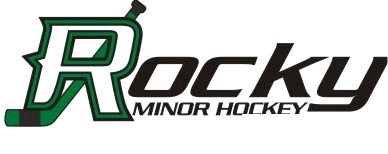 